Sarah WrightPuppeteerArtistic Director of Curious School of PuppetryAssociate Artist at Kneehigh Theatre - Associate Artist at Little Angel Theatrewww.silent-tide.com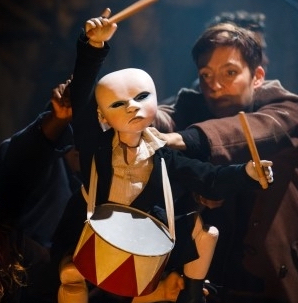 “Staging Gunter Grass’ The Tin Drum seems virtually impossible, not least because its leading character Oskar Matzerath is, quite literally, Kneehigh. Who better then to attempt the feat then but Kneehigh, with its secret weapon – puppeteer Sarah Wright.” The Stage, Oct 2017DIRECTOR of Puppetry - Includes:Kneehigh Theatre2017		The Tin Drum				Puppet Director2016		FUP					Puppet Director2015		946 - Adolphus Tips			Puppet Director2014		Dead Dog in a Suitcase			Puppet Director2012		Wild Bride				Puppet Consultant/Maker2011		Umbrellas of Cherbourg			Puppet Consultant/Maker2010		Red Shoes				Associate Designer 2009		Hansel and Gretel			Puppetry Adviser/Puppet Designer2007		Brief Encounter				Puppetry Adviser/MakerYoung Vic2017		Life of Galileo				Puppeteer/Performer2013		A Season in the Congo			Puppet DirectorShakespeare’s Globe2016		The Little Matchgirl (and happier tales)	Puppet Director2016		Macbeth (Dir. Iqbal Khan)		Puppet DirectorSonia Friedman Shows Ltd2016		Nice Fish (with Mark Rylance)		Puppet DirectorAnoushka Shankar2013		Svatantrya				Designer/Puppet DirectorSilent Tide2013		The Adventures of Curious Ganz	Director/Designer2006/08	Silent Tide				Director/DesignerLittle Angel Theatre2011 - 13	A Very Old Man with Enormous Wings	Puppet Director/Maker2011		Tempest (in collaboration with RSC)	Puppet Consultant/Maker2009		Philemon and Baucis			Puppeteer/International Tour Manager2005		Angelo					Director (Revival)2001		Cupid and Psyche			DirectorRoyal Shakespeare Company2013		The Empress				Puppetry DirectorMatthew Bourne’s New Adventures2012		Sleeping Beauty			Puppet ConsultantUstinov Studio Bath2012		The Double				Puppet Director/MakerSilo Theatre	2006		Hotel					DirectorCommissioned by PUF Festival, Pula, CroatiaBlackholeProjects commissioned by London International Mime Festival2004		Forget Me Not				Puppet Director/Production Manager1999		A Time to Die				Puppet Director/Design1998		The Singularity				Design Co-ordinator/Production ManagerPUPPETEER in Puppetry and Related Theatre - Includes:Kneehigh2017		The Tin Drum				Puppeteer/Performer2014-16	Dead Dog in a Suitcase			Puppeteer/Performer2012		Kneehigh Rambles 			Puppeteer/Puppet makerYoung Vic2017		Life of Galileo				Puppeteer/PerformerLittle Angel Theatre / Kneehigh			Puppeteer2012-16	A Very Old Man with Enormous Wings	Little Angel and National tourFaulty Optic						Puppeteer2011		Plucked					Research and Development performances2009		Fish Clay Perspex			LIMF 2009, National tour, Brittany tourLittle Angel / Royal Shakespeare Company		Puppeteer		2007 and	Venus and Adonis			The Swan, Stratford-u-A, Little Angel 2004							The Other Place, Little Angel TheatreWelsh National Opera/Green Ginger			Puppeteer2010		The Queen of Spades			Houston Grand Opera2009							WNO Cardiff, Birmingham HippodromeLittle Angel Theatre					Puppeteer/Maker                                                                                                                              2014 and 2004	Jabberwocky				Director Steve Tiplady2006	 	The Little Mermaid			Original Direction – John Wright 1993-2003 	The Sleeping Beauty			Five seasons with Director Christopher Leith1988		Prince and the Mouse			British Council tours Japan, Malaysia1993-1999	Various productions			Director Christopher Leith1988-1990	Various productions and Tours		Director John WrightSilo Theatre, Amsterdam				Object Theatre 	2007		Kultivar					Performer/Puppeteer/Maker							Prague Four days Festival2000/01	PlanetariumSilo				Puppeteer and Lighting Designer  1998		The Tower				Object Instillation2005		Awarded ‘Animating the Animators’ 	Puppet Centre Bursary FILM AND TELEVISION Puppetry - Includes:2014			PAN - Warner Bros. – Character Consultant - Neverbird2013-14		Argos commercial - Puppeteer2010			Diet Coke commercial - Puppeteer2008			Brains Britvic soft drink commercial - Puppeteer2004			Hitchhikers Guide to the Galaxy Henson’s Creature Shop - Puppeteer2004			Seed of Chucky - Puppeteer2004			Extreme Puppets C4 Art Show – Puppet Adviser/Puppeteer2002			Sooty – Puppeteer/Puppetry Assistant2000 and 1997		Bug Alert 2 Sides TV – Puppeteer/Puppetry Assistant1998			Topsy Turvey Mike Leigh – Prop maker1997			The Nutcracker IMAX 3D – Puppeteer and Maker1996			Muppet Treasure Island Henson’s – Puppeteer1986			Little Shop of Horrors Henson’s - Puppeteer1988 – 1994		Playdays, Playbus BBC TV – Puppeteer and MakerRELATED THEATRE includes:1999 - 2012		Robodock Festival		Programme co-ordinator/Production/Amsterdam			Stage Management co-ordinator						Technology and Arts Festival2006 - 2007		Large Hot Pipe Organ		Tour Manager: Big Day Out Sydney Australia, Blast Birmingham UK, Robodock Amsterdam1989 - 1996		DNTT				Devising member/ Production ManagerBerlin				European tours of large scale, site specificFire Performance1996			Feure und Schrott		Production Manager1994			Berlin				Multi-Arts Theatre FestivalsTEACHING:Sarah is the Artistic Director of Curious School of Puppetry the UK’s first 10-week intensive puppetry training for professional theatre-makers:www.curiouspuppetry.comShe teaches short courses in puppet operating to beginners and theatre professionals and has worked as a Visiting Tutor at Central School of Speech and Drama, Guildhall School of Music and Drama and Wimbledon School of Art.PUPPET CENTRE TRUST BURSARY:In 2005 Sarah was awarded the Puppet Centre Trust Bursary. She used the opportunity to study kinetic sculpture, the relation of movement in robotics and puppetry with Frank Barnes, Bastiaan Maris, Chico McMurtry, Stelac and Fred Ables. She made two short films titled Beauty and the Herion and Relaytor Delux and co-created an exhibition of Relay Switches at the Prauge Art Biennalle.  She exhibited work on the volcanic island of Stromboli at Feure Salon this prompted exploration into puppets made of fire, which she has worked with and continued to develop. Contact:	30 Cyrus House, Malta Street, London EC1v 0BUTelephone: 07976 738450Email: sarahwght@gmail.comDate of Birth: 2nd October 1965		Referees:Emma Rice, Wise Children: emma@wisechildren.co.ukCharlotte Bond, Kneehigh: charlotte@kneehigh.co.uk